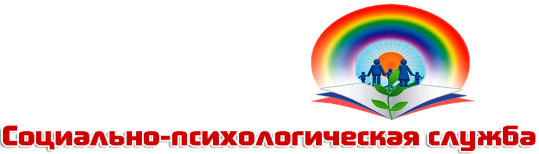 МБОУ СОШ № 50Методические рекомендациидля педагогов и классных руководителей по организации работы с детьми «группы риска»Дети «группы риска» - дети, находящиеся в критической ситуации под воздействием некоторых нежелательных факторов. Риску обычно подвергаются дети из-за отсутствия нормальных условий их полноценного развития. Нежелательными факторами, которые воздействуют на детей с особенностями развития и обуславливают большую вероятность их неблагоприятной социализации, являются физические недостатки, социальная и педагогическая запущенность, и т. п.В образовательном учреждении работа с детьми группы риска начинается с просветительской деятельности. На педагогическом совете социальный педагог и педагог-психолог знакомят педагогов школы с классификацией обучающихся, находящихся в зоне или группе риска, теоретическими аспектами по работе с детьми группы риска.Система работы с учащимися группы риска основывается на нормативных документах федерального, регионального, муниципального уровней.Работа с детьми группы риска начинается с деятельности классного руководителя, который лучше других знает своих учеников. Он взаимодействует со всеми школьными структурами (директором школы, Советом по профилактике правонарушений и безнадзорности, заместителями директора, психологической службой, учителями-предметниками, родительскими комитетами и т. п.). Работу классного руководителя в школе можно разделить на следующие этапы:1 этап Изучение первичной информации об учащихся классного коллектива.Классный руководитель изучает:- личные дела учащихся;- результаты медицинского обследования;- психолого-педагогические характеристики;- результаты успеваемости, посещаемости учебных занятий;- результаты диагностирования педагога-психолога;- жизнедеятельность учащихся вне школы.Взяв новый ученический коллектив, классный руководитель выясняет:• кто из ребят относится к «группе риска», по какой причине;• кто состоит на внутришкольном учете, когда и почему был поставлен на него;• какие формы работы использовались с данными учащимися, какие из них явились более эффективными;• в каких семьях и условиях проживают данные учащиеся (знакомится с актами посещения и картами учащегося, составленными предыдущим классным руководителем).Классному руководителю необходимо узнать особенности нового коллектива, какую роль играют в нем стоящие на учете ребята из «группы риска» и заполнить на каждого из них карту учащегося.2 этап Выявление учащихся группы рискаКлассный руководитель:- составляет карту класса по выявлению детей группы риска;- выявляет учащихся группы риска в соответствии с классификацией;- составляет банк данных учащихся группы риска в классном коллективе.3 этап Планирование работы с учащимися группы рискаКлассный руководитель планирует воспитательную деятельность классного коллектива с учетом форм и методов работы с учащимися, находящимися в зоне или группе риска. При планировании необходимо учесть взаимодействие со специалистами школы: педагогом-организатором, психологом, социальным педагогом, медицинским работником, учителями-предметниками, педагогами дополнительного образования, школьным библиотекарем.4 этап Реализация плана воспитательных мероприятий.Классный руководитель сопровождает и координирует выполнение намеченных мероприятий плана воспитательной деятельности с учащимися группы риска, подводит итоги за определенный период времени (срок устанавливает администрация образовательного учреждения)               Психологическое сопровождение социально-эмоционального состояния детей «группы риска» рассматривается как вполне самостоятельный феномен, формирующийся в результате рассогласования в психическом развитии между мотивационной (личностной) и операциональной (интеллектуальной) сферами, а также в результате несоответствии психолого-социального статуса ребенка требованиям новой социальной ситуации развитии. При сходстве внешних проявлений социально – эмоционального состояния, проявляющегося в отставании учения, отклонения в поведении, неадекватные эмоциональные реакции и т. д., психологические причины последних могут быть весьма различными. Организация психологической помощи:1. Изучение психологического своеобразия детей группы риска, особенности их жизни и воспитания, умственного развития и отношение к учению, волевого развития личности, недостатков эмоционального развития, патологических проявлений.2. Выявление проблем семейного воспитания: неотреагированность чувств и переживаний родителей, неосознанная проекция личностных проблем на детей, непонимание, неприятие. Негибкость родителей и т. д.3. Психологическое консультирование с целью помочь им совершать более осмысленные поступки, подняться над своими переживаниями, страхом преодолеть, неуверенность в общении с другими.4. Коррекция положительного воспитательного воздействия выбранных средств воспитания.               Основными направлениями деятельности педагога-психолога являются оптимизация общения учащихся со сверстниками и взрослыми, формирование чувства собственного достоинства и уверенности в себе, развитие умения ставить перед собой цели и владеть собой. В своей работе педагог-психолог должен использовать такие методы, как наблюдение, беседа с родителями и учителями, с самим учащимся проективные методы. Если с родителями и педагогами установились доверительные отношения, если они нацелены на сотрудничество с педагогом-психологом для оказания помощи ребенку, можно использовать различные методики, обучающие рефлексивному анализу своей деятельности как учителя и родителя..Предлагаемая форма работы с учащимися группы риска – индивидуальный план оказания помощи ребенку.               При организации работы с детьми группы риска можно выделить несколько общих правил, которые необходимо соблюдать в работе с этой категорией детей.               Во-первых, ответственность педагога здесь особенно велика, поскольку от правильности и точности выводов во многом зависит судьба ученика. Любая догадка (например, о необходимости обращения к другим специалистам за помощью) должна быть тщательно проверена в диагностической работе.               Во-вторых, необходимы особая осторожность и продуманность в тех случаях, когда требуется рассказать другим людям о проблемах ребенка. Для этого следует отказаться от клинико-психологической терминологии и использовать лишь обыденно – житейскую лексику. При этом необходимо давать родителям и другим учителям ясные и точные рекомендации, как помочь ребенку, испытывающему трудности.               В-третьих, следует обращать особое внимание на особенности семейной ситуации. Работа с семьей ребенка "группы риска" оказывается зачастую более важным средством психопрофилактики, чем работа с группой учеников и с учителями. Соблюдение этих условий дает возможность помочь ребенку, создать условия для компенсации трудностей.Необходимо помнить: всякое вмешательство в конкретную семью и судьбу отдельного ребенка требует неукоснительного соблюдения этических норм, высокого профессионального такта, уважительного отношения и к конкретной семье и к отдельному ребенку.В современной социально-психологической литературе («Дети группы риска в общеобразовательной школе», авторский коллектив: С. В. Титова, О. П. Потапенко, Я. В. Брычкова, Т. А. Гармс, Н. А. Василенко, Е. Ю. Фисенко, ООО «Питрес Пресс», 2008 г.) предлагают условно выделить пять основных проблемных групп детей, которые находятся в зоне риска и могут прейти в группу риска, если им не будут обеспечены адекватные условия развития, психолого-медико-педагогическое сопровождение в школе, любовь, воспитание и забота в семье, индивидуальный подход к удовлетворению их специальных потребностей.1. Одаренные дети.2. Слабообучаемые (дети с проблемами в обучении и развитии).3. Больные дети (дети с ограниченными возможностями здоровья, психофизически и соматически ослабленные).4. Дети из проблемных и неблагополучных семей.5. Педагогически запущенные дети.Одаренные дети.Одаренность принято определять тремя взаимосвязанными параметрами: опережающим развитием познавательной сферы, психологическим развитием и физическими данными.Исходя из этого, можно условно выделить четыре вида детской одаренности:1) Интеллектуальная или академическая;2) Художественно-эстетическая;3) Спортивно-физическая;4) Социально-лидерская.В зону риска по признаку одаренности попадают дети с нестандартным мышлением, отличающиеся от своих сверстников способами мыслительной деятельности, выдающимися художественными данными и спортивными достижениями, а также те дети, которые проявляют черты лидерского поведения.Необходимо обратить внимание на трудности, с которыми могут столкнуться одаренные дети в ходе обучения в школе:- негативное отношение к школе и учебе;- нарушение отношений с родителями;- подверженность частым перепадам настроения;- дух противоречия;- депрессия;- низкая самооценка;- высокая тревожность;- чувство непохожести на других;- «гонимость»;- тенденция к самооправданию;- перекладывание вины на других;- недостаток настойчивости;- неприятие руководства;- скука;- неприятие состязаний;- чувствительность к критике при любви покритиковать других;- некоторая надменность;- склонность ставить нереалистические цели и др.Наличие одной из трудностей или их сочетания является показанием к психолого-педагогическому сопровождению.Слабообучаемые (дети с проблемами в обучении и развитии).Дети с проблемами в обучении – это та категория детей, которая, несмотря на усердный кропотливый труд в большей или меньшей степени неуспешна в учебе по всем учебным дисциплинам или по отдельным учебным предметам. Дети, попадающие в зону риска по причине школьной неуспеваемости, не соответствуют нормативным требованиям, предъявляемым знаниям, умениям, навыкам по отдельным (или нескольким) школьным дисциплинам, а также обладают индивидуальными особенностями и возможностями, неадекватными требованиям педагогов, в связи, с чем получают неудовлетворительные оценки по школьным предметам.В отечественной психологии и педагогике имеется достаточно исследований о сущности школьной неуспеваемости и причинах ее появления. Считается, что в дидактике само понятие неуспеваемости неразрывно связано с содержанием и процессом обучения.Под неуспеваемостью понимается ситуация, в которой поведение и результаты обучения не соответствуют воспитательным и дидактическим требованиям школы.Неуспеваемость выражается в том, что ученик имеет слабые навыки чтения, счета, слабо владеет интеллектуальными умениями анализа, обобщения, а систематическая неуспеваемость ведет к педагогической запущенности, под которой понимается комплекс негативных качеств личности, противоречащих требованиям школы, общества. Отвержение неуспевающего ученика учителями, родителями, сверстниками приводит к стойкой социальной дезадаптации. После конфликтов с учителями, родителями, неуспевающие дети сами становятся агрессивными, драчливыми, неуправляемыми, злобными по отношению к сверстникам. Уже к подростковому возрасту формируются асоциальные формы поведения: воровство, хулиганство, бродяжничество, алкоголизация. Такая ситуация приводит к тому, что дети прекращают посещать массовую школу, их уже не волнует неуспеваемость, они пополняют группу риска.Серьезную трудность для педагогов представляют те дети, у которых отсутствует учебно-познавательная мотивация – нет интереса к большинству школьных дисциплин. У таких школьников мотивация избегания неуспеха формирует искаженные в морально-нравственном аспекте формы поведения. Подростки обманывают родителей и педагогов, пропускают уроки, не выполняют домашние задания. Как показывает практика это не вина, а беда тех детей, у которых во время обучения в начальной школе не сформировались базовые навыки учебной деятельности.Неуспеваемость – сложное и многогранное явление школьной действительности, требующее разносторонних подходов при ее изучении. В основе школьной неуспеваемости ребенка всегда лежит не одна причина, а несколько, и часто они действуют в комплексе. Среди них можно обозначить:1. несовершенство методов преподавания;2. отсутствие позитивного контакта с педагогом;3. отсутствие учебно-познавательной мотивации;4. одаренность в какой-либо области;5. несформированность мыслительных процессов, задержка психического развития.Детям с задержкой психического развития (ЗПР) по рекомендациям РПМПК оказывается коррекционная помощь педагогами-психологами, учителями-логопедами и другими работниками образовательных учреждений в рамках психолого-медико-педагогических консилиумов. Дети, вовремя получившие коррекционную помощь, и не имеющие органические поражения головного мозга, способны усваивать в дальнейшем программу среднего звена. Но есть категория детей, которым специальная коррекционная помощь необходима на всех ступенях обучения в школе. И если эти условия не будут созданы, такие подростки плавно переходят в ряды неуспевающих, второгодников, прогульщиков. Они, как правило, очень легко поддаются влиянию, зависимы, вследствие этого склонны к девиантному, делинквентному и аддиктивному поведению.Больные дети (дети с ограниченными возможностями здоровья, психофизически и соматически ослабленные).Большинство детей, попадающих в зону риска из-за проблем со здоровьем, вынуждены подчинять огромную часть своего времени здоровьесбережению, специальным курсам лечения в медицинских учреждениях, больницах, санаториях. Факторами риска для ребенка с ОВЗ могут являться:1. Территориальное ограничение;2. Социальная изоляция;3. Эмоциональная изоляция;4. Физические ограничения.В связи с этими факторами могут развиваться зависимые формы поведения, внутриличностные комплексы. Дети вынужденно пропускают много учебных занятий, а поэтому отстают в освоении учебного материала, в развитии познавательной сферы.Аномалии физического и психического развития, заболевания ЦНС и поражения головного мозга проецируют быстрое утомление, пассивность, проблемы в усвоении образовательного стандарта. Поэтому эти дети нуждаются в специальных условиях и программах обучения и воспитания.Дети из проблемных и неблагополучных семей.Попадающих в зону риска детей из проблемных или неблагополучных семей отличает эмоционально неустойчивое поведение, связанное с постоянными переживаниями и страданиями ребенка из-за психологических, моральных, физических, морально-экономических трудностей своей семьи.Семьи, имеющие социально-экономические проблемы, но благополучные, находятся в зоне социально-экономического риска. Это неполные семьи, многодетные семьи, опекаемые семьи, имеющие детей-инвалидов, где родители-инвалиды, семьи беженцев, семьи малых народов севера, семьи участников военных действий, в данный момент актуально добавить в эту классификацию семьи мигрантов. Семья, находящаяся в зоне социально-экономического риска, как правило, имеет низкий прожиточный уровень, плохие жилищно-бытовые условия, испытывает потребность в государственной, социальной поддержке и защите. При этом, семья в зоне риска, несмотря на существующие в ней проблемы, может быть благополучной для полноценного воспитания ребенка, поскольку сохраняет позитивные эмоциональные взаимоотношения между членами семьи.Семья, находящаяся в пограничной зоне, т. е. имеющая проблемы, усугубляющие условия жизни ребенка, может регрессировать до статуса неблагополучной. Позитивные изменения условий жизни ребенка в семье гарантируют улучшение семейных отношений и стиля воспитания.К группе риска можно отнести семью, перешедшую границу зоны риска и ставшую неблагополучной. Нарушение функций семейного воспитания является главным показателем неблагополучной семьи. К основным нарушениям относятся:1. уклонение родителей от своих обязанностей, нежелание ответственно исполнять свой родительский долг;2. деструктивное поведение родителей;3. грубые искажения детско-родительских отношений, такие как: отсутствие адекватной системы воспитания, контроля над детьми и надлежащей заботой о них, а также проявление насилия и жестокого отношения к детям, пренебрежение их нуждами.5. Педагогически запущенные дети.Центральное место в классификации проблем школьников занимает категория педагогически запущенных детей, у которых существуют проблемы по двум или нескольким признакам. Дети становятся педагогически запущенными вследствие неправильного педагогического воздействия, искаженных форм семейного воспитания, но только в том случае, когда их проблемы не были вовремя замечены взрослыми и не получили адекватного разрешения; не была своевременно оказана психолого-педагогическая помощь коррекционного и реабилитационного содержания.Это самая сложная категория детей. Сюда относятся дети с тяжелыми психосоматическими травмами, общий фон поведения которых носит социально негативный оттенок, дети, пережившие социальную депривацию, у которых серьезные непоправимые проблемы в детско-родительских отношениях. Злость, агрессия, ненависть, зависть, демонстративно-пренебрежительное отношение к окружающим людям - таков характер эмоциональной реакции на искаженное восприятие мира педагогически запущенными детьми. Часто такие дети не «приживаются» в одной школе, безрезультатно меняют места учебы, живут у разных родственников, все отчетливее понимают свою ненужность в семье, испытывая тягостные переживания от непонимания родителями, педагогами, сверстниками. Эти дети проявляют асоциальные формы поведения: девиантные, делинквентные и аддиктивные.Термин «запущенный» в однокорневом контексте близок прилагательному «упущенный», что является синонимом слов «попустительский», «брошенный». Эпоха перемен, современная социально-экономическая ситуация в стране резко обострили проблему «брошенности» детей. И речь идет не только о не имеющих дома, ушедших из дома, детях «улиц», но и о тех, которые не имеют опоры в семье, оказались ненужными своим родителям. В последнее время педагоги и психологи говорят о латентных (скрытых) формах беспризорности. Побеги из дома совершают дети даже из обеспеченных семей, а в психолого-педагогической коррекции, связанной с отклоняющимся, аномальным поведением, нуждаются подростки из кажущихся вполне благополучными семей. К основным причинам асоциального поведения детей можно отнести следующие:1. Отсутствие четких социально-экономических перспектив развития, низкий прожиточный минимум в семье. Эта проблема не только невротизирует взрослых, не исполняющих свой родительский долг перед детьми, но и отрицательно сказывается на физическом и душевном здоровье самих детей, чье детство проходит на фоне болезненных переживаний за своих родных.2. Попустительское отношение родителей к воспитанию детей приводит к отсутствию у них сформированных представлений о нормах поведения.3. Жестокое отношение к детям (насилие) или пренебрежение их нуждами в семье и школе формирует у ребенка отрицательное отношение к окружающим.4. Определяющую роль играет психогенный фактор (наличие психопатологической симптоматики, поведенческих расстройств), который имеет различную природу и степень выраженности у разных детей. Для детей с подобными проблемами обязательно медицинское сопровождение, согласованное с психолого-педагогической поддержкой.5. Индивидуальные психосоматические особенности, затрудняющие социальную адаптацию подростков (акцентуации характера, неадекватные проявления самооценки, нарушения в эмоционально-волевой сфере, фобии, повышенная тревожность, агрессивность). Чаще всего нарушения поведения у подростков связаны не с одним из факторов (биологическим, психологическим или социальным), а с комплексом «внутреннего хода самого развития».Таким образом, психологическое неблагополучие детей в условиях социальной нестабильности, отсутствие сформированных представлений об основах и способах человеческого поведения в обществе, наличие психиатрической симптоматики и индивидуальных психологических особенностей, затрудняющих социальную адаптацию, и есть те основные факторы, которые влияют на воспитание и изменяют траекторию развития ребенка.Для того чтобы создать целостное представление о трудностях, переживаемых несовершеннолетними в школьный период, мы предлагаем схему, разработанную группой авторов, под руководством С. В. Титовой.Далеко не все дети, находящиеся в зоне риска и имеющие подобные проблемы переходят в группу риска! Предотвратить переход детей из зоны риска в группу риска можно при наличии специально созданных условий, главное из которых – сопровождение каждой проблемной детской группы особой программой психолого-педагогической поддержки. Отечественные и зарубежные психологи неоднократно подчеркивали, что нормальное развитие ребенка связано с удовлетворением его основных потребностей в познании и общении. Семьи, пренебрегающие нуждами детей, в том числе и в общении, способствуют их попаданию в зону риска, наносят значительный вред нормальному развитию ребенка. Поэтому особенно актуально раннее выявление неблагополучных семей.В зоне риска находятся те дети, которые имеют проблемы со здоровьем, с обучением, имеют предрасположенность к асоциальным формам поведения. Формальный, нормативно-усредненный подход к обучению и воспитанию – вот та критическая граница, за которой начинается зона педагогического риска, когда в «сложном» ребенке родители и педагоги не могут разглядеть неординарную личность, а собственную профессиональную несостоятельность пытаются спрятать за дежурный диагноз «неуспевающий ученик». Эти дети переходят в группу риска в том случае, если в семье и школе им не будут созданы специальные коррекционно-реабилитационные условия. Границей риска для ребенка школьного возраста является отсутствие любви и заботы взрослых; как основополагающего условия, обеспечивающего его нормальную жизнедеятельность и благополучное психофизическое развитие.Общее развитие ребенка зависит от индивидуальных условий его рождения, содержания, воспитания и образования. Понятно, что дети, включенные в зону или группу того или иного риска, имеют особые проблемы с физическим, психическим здоровьем, отличаются познавательной и коммуникативной активностью, испытывают разной степени трудности в социальной адаптации и индивидуальной самореализации. Следовательно, они нуждаются как в комплексном, так и в индивидуальном психолого-педагогическом медико-социальном сопровождении, в последовательной коррекции внешних условий среды воспитания и индивидуальных стимулах для внутреннего развития.Необходимо обратить особое внимание на то, что исключительность ребенка, в том числе его одаренность, слабая обучаемость или нездоровье, могут быть установлены профессионально подготовленными специалистами. Равнодушное отношение к детским проблемам, педагогическая невнимательность или незнание методов и технологий индивидуальной работы с детьми обрекают их на последовательный переход из зон риска в группу риска.